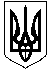 УКРАЇНАЖИТОМИРСЬКА ОБЛАСТЬНОВОГРАД-ВОЛИНСЬКА МІСЬКА РАДАМІСЬКИЙ  ГОЛОВАРОЗПОРЯДЖЕННЯ
від   29.01.2021 №22(о) Про проведення спортивних змагань     Керуючись пунктами 19, 20 частини четвертої  статті 42 Закону України «Про місцеве самоврядування в Україні», постановою Кабінету Міністрів України від 09.12.2020 року № 1236 «Про встановлення карантину та запровадження обмежувальних протиепідемічних заходів з метою запобігання поширенню на території України гострої респіраторної хвороби COVID-19, спричиненої коронавірусом SARS-CoV-2» (зі змінами), постановою Головного державного санітарного лікаря України від 19.11.2020 року № 58 «Про затвердження протиепідемічних заходів під час проведення спортивних змагань на період карантину у зв’язку з поширенням короно вірусної хвороби          (COVID-19)», враховуючи звернення командира військової частини А0409 полковника Зіневича О.І.  щодо проведення спортивних змагань:     1. Управлінню у справах сім’ї, молоді, фізичної культури та спорту Новоград-Волинської міської ради  сприяти з 01.02.2021 року по 05.02.2021 року у проведенні спортивних змагань.      2. Управлінню освіти і науки міської ради з 01.02.2021 року по 05.02.2021 року надати для проведення змагань спортивну залу ДЮКФП                          (09:00-13:00 години) та спортивну залу Ліцею № . Новограда-Волинського (14:00-21:00 години).     3. Відповідальність за дотриманням техніки безпеки учасників спортивного заходу, забезпечення проведення спортивного заходу за участю не більше однієї особи на 5 кв. метрів, дотримання фізичної дистанції між учасниками не менше ніж , без  глядачів та дотриманням усіх протиепідемічних заходів щодо протидії поширенню коронавірусної хвороби (COVID-19) покласти на начальника фізичної підготовки та спорту оперативного командування «Північ», підполковника військової частини А0409 Карпинського Руслана Леонідовича.     4. Контроль за виконанням цього розпорядження покласти на заступника міського голови Гудзь І.Л.Міський голова                                                                                     М.П. Боровець 